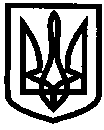 УКРАЇНАХАРКІВСЬКА ОБЛАСТЬ ІЗЮМСЬКА МІСЬКА РАДАУПРАВЛІННЯ  ОСВІТИ						НАКАЗ02.09.2019											 № 295Про перейменування Кам’янського навчально-виховного комплексу Ізюмської районної ради  Харківської областіНа виконання рішення 93 сесії Ізюмської міської ради 7 скликання від 19.08.2019 №2403 «Про перейменування Кам’янського навчально-виховного комплексу Ізюмської районної ради  Харківської області у КОМУНАЛЬНИЙ ЗАКЛАД КАМ’ЯНСЬКИЙ ЛІЦЕЙ ІЗЮМСЬКОЇ МІСЬКОЇ РАДИ ХАРКІВСЬКОЇ ОБЛАСТІ» НАКАЗУЮ:1.  Перейменувати Кам’янський навчально-виховний комплекс Ізюмської районної ради  Харківської області у КОМУНАЛЬНИЙ ЗАКЛАД КАМ’ЯНСЬКИЙ ЛІЦЕЙ ІЗЮМСЬКОЇ МІСЬКОЇ РАДИ ХАРКІВСЬКОЇ ОБЛАСТІ.2.Заступнику директора з навчально-виховної роботи, на якого покладено виконання обов’язків директора Кам’янського навчально-виховного комплексу Ізюмської районної ради  Харківської області (Дегтярьовій М.В.):2.1. Підготувати, надати уповноваженому органу для затвердження та зареєструвати в установленому порядку статут закладу.До 05.09.20192.2. Здійснити невідкладні заходи, пов’язані із перейменуванням закладу освіти, включаючи його державну реєстрацію, заміну печатки, кутового штампу, вивіски тощо.До 15.09.20192.3. Довести даний наказ до відома всіх працівників закладу освіти.До 03.09.20192.4. Внести записи до трудових книжок працівників закладу освіти про зміну назви закладу освіти відповідно до Інструкції про ведення трудових книжок..										 До 05.09.20192.5. Підготувати та надати до управління освіти Ізюмської міської ради Харківської області звіт про виконання  заходів, пов’язаних з перейменуванням.								До 15.09.2019	3. Васько Н.О., начальнику відділу змісту та якості освіти управління освіти, врахувати зміни у назві закладу освіти при підготовці пропозицій до проекту рішення виконавчого комітету Ізюмської міської ради про затвердження мережі закладів освіти Ізюмської міської ради на 2019/2020 навчальний рік.											       До 05.09.20194. Контроль за виконанням цього наказу залишаю за собою.Начальник управління освіти 				О.В.БезкоровайнийМартиновНауменко